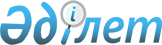 О внесении изменений в решение Уалихановского районного маслихата от 29 декабря 2022 года № 9-26 с "Об утверждении бюджета Карасуского сельского округа Уалихановского района на 2023-2025 годы"Решение Уалихановского районного маслихата Северо-Казахстанской области от 15 ноября 2023 года № 9-10 с
      Уалихановский районный маслихат РЕШИЛ:
      1. Внести в решение Уалихановского районного маслихата "Об утверждении бюджета Карасуского сельского округа Уалихановского района на 2023-2025 годы" от 29 декабря 2022 года № 9-26 с следующие изменения:
      пункт 1 изложить в новой редакции:
       "1. Утвердить бюджет Карасуского сельского округа Уалихановского района на 2023-2025 годы согласно приложениям 1, 2 и 3 к настоящему решению соответственно, в том числе на 2023 год в следующих объемах:
      1) доходы – 57 817 тысяч тенге:
      налоговые поступления – 2 793,7 тысяч тенге;
      неналоговые поступления – 263 тысяч тенге;
      поступления от продажи основного капитала – 0 тысяч тенге;
      поступления трансфертов – 54 760,3 тысяч тенге;
      2) затраты – 58 361,3 тысяч тенге;
      3) чистое бюджетное кредитование – 0 тысяч тенге:
      бюджетные кредиты – 0 тысяч тенге;
      погашение бюджетных кредитов – 0 тенге;
      4) сальдо по операциям с финансовыми активами – 0 тысяч тенге:
      приобретение финансовых активов – 0 тысяч тенге;
      поступления от продажи финансовых активов государства – 0 тысяч тенге;
      5) дефицит (профицит) бюджета – -544,3 тысяч тенге;
      6) финансирование дефицита (использование профицита) бюджета – 544,3 тысяч тенге:
      поступление займов – 0 тысяч тенге;
      погашение займов – 0 тысяч тенге;
      используемые остатки бюджетных средств – 544,3 тысяч тенге.",
      пункт 7 изложить в новой редакции:
       "7. Учесть в сельском бюджете на 2023 год целевые трансферты из районного бюджета, в том числе:
      1) на капитальные расходы;
      2) на освещение улиц;
      3) на обустройство детской игровой площадки в селе Аккудык;
      4) на содержание клуба (центра досуга);
      5) на обеспечение функционирования автомобильных дорог;
      6) на проведение оценки автомобиля;
      7) на услуги векторной карты;
      8) на содержание аппарата акима.
      Распределение указанных целевых трансфертов из районного бюджета определяется решением акима Карасуского сельского округа Уалихановского района "Решение о реализации решения Уалихановского районного маслихата "Об утверждении бюджета Карасуского сельского округа Уалихановского района на 2023-2025 годы.";
      приложение 1 к указанному решению изложить в новой редакции согласно приложению к настоящему решению;
      2. Настоящее решение вводится в действие с 1 января 2023 года. Бюджет Карасуского сельского округа Уалихановского района на 2023 год
					© 2012. РГП на ПХВ «Институт законодательства и правовой информации Республики Казахстан» Министерства юстиции Республики Казахстан
				
      Председатель Уалихановского районного маслихата 

М.Абдулов
Приложение к решениюУалихановского районного маслихатаот 15 ноября 2023 года № 9-10 сПриложение 1 к решениюУалихановского районного маслихатаот 29 декабря 2022 года № 9-26 с
 Категория 
 Категория 
 Категория 
Наименование
Сумма, тысяч тенге
Класс 
Класс 
Наименование
Сумма, тысяч тенге
Подкласс
Наименование
Сумма, тысяч тенге
1
1
1
2
3
 1) Доходы 
57817,0
1
Налоговые поступления
2793,7
01
Подоходный налог
56,8
2
Индивидуальный подоходный налог
56,8
04
Налоги на собственность
1980,7
1
Налоги на имущество
29,3
3
Земельный налог
4,8
4
Налог на транспортные средства
1946,6
05
Внутренние налоги на товары и услуги
756,2
3
Доходы от использования природных и других ресурсов
756,2
2
Hеналоговые поступления
263
01
Доходы от государственной собственности
238
5
Доходы от аренды имущества, находящегося в государственной собственности
238
1
Штрафы, пени, санкции, взыскания, налагаемые государственными учреждениями, финансируемыми из государственного бюджета, а также содержащимися и финансируемыми из бюджета (сметы расходов) Национального Банка Республики Казахстан, за исключением поступлений от организаций нефтяного сектора, в Фонд компенсации потерпевшим, Фонд поддержки инфраструктуры образования и Специальный государственный фонд
25
14
Прочие штрафы, пени, санкции, взыскания, налагаемые государственными учреждениями, финансируемыми из местного бюджета
25
3
Поступления от продажи основного капитала
0
4
Поступления трансфертов
54760,3
02
Трансферты из вышестоящих органов государственного управления
54760,3
3
Трансферты из районного (города областного значения) бюджета
54760,3
Функциональная группа
Функциональная группа
Функциональная группа
Наименование
Сумма, тысяч тенге
Администратор бюджетных программ
Администратор бюджетных программ
Наименование
Сумма, тысяч тенге
Программа
Наименование
Сумма, тысяч тенге
1
1
1
2
3
2) Затраты
58361,3
01
Государственные услуги общего характера
32781,9
124
Аппарат акима города районного значения, села, поселка, сельского округа
32781,9
001
Услуги по обеспечению деятельности акима города районного значения, села, поселка, сельского округа
23474,2
022
Капитальные расходы
9460
053
Управление коммунальным имуществом города районного значения, села, поселка, сельского округа
20
07
Жилищно-коммунальное хозяйство
12872
124
Аппарат акима города районного значения, села, поселка, сельского округа
12872
008
Освещение улиц в населенных пунктах
5880,4
011
Благоустройство и озеленение населенных пунктов
6991,6
08
Культура, спорт, туризм и информационное пространство.
12158,6
124
Аппарат акима города районного значения, села, поселка, сельского округа
12158,6
006
Поддержка культурно-досуговой работы на местном уровне
12158,6
12
Транспорт и коммуникации
350
124
Аппарат акима города районного значения, села, поселка, сельского округа
350
013
Обеспечение функционирование автомобильных дорог в городах районного значения, селах, поселках, сельских округах
350
15
Трансферты
26,5
124
Аппарат акима города районного значения, села, поселка, сельского округа
26,5
048
Возврат неиспользованных (недоиспользованных) целевых трансфертов
26,5
3) Чистое бюджетное кредитование
0
Бюджетные кредиты
0
Категория 
Категория 
Категория 
Наименование
Сумма, тысяч тенге
Класс 
Класс 
Наименование
Сумма, тысяч тенге
Подкласс
Наименование
Сумма, тысяч тенге
5
Погашение бюджетных кредитов
0
01
Погашение бюджетных кредитов
0
1
Погашение бюджетных кредитов, выданных из государственного бюджета
0
4) Сальдо по операциям с финансовыми активами
0
Приобретение финансовых активов
0
Поступления от продажи финансовых активов государства
0
5) Дефицит (профицит) бюджета
-544,3
6) Финансирование дефицита (использование профицита) бюджета
544,3
7
Поступление займов
0
Функциональная группа
Функциональная группа
Функциональная группа
Наименование
Сумма, тысяч тенге
Администратор бюджетных программ
Администратор бюджетных программ
Наименование
Сумма, тысяч тенге
Программа
Наименование
Сумма, тысяч тенге
16
Погашение займов
0
Категория 
Категория 
Категория 
Наименование
Сумма, тысяч тенге
Класс 
Класс 
Наименование
Сумма, тысяч тенге
Подкласс
Наименование
Сумма, тысяч тенге
8
Используемые остатки бюджетных средств
544,3
01
Остатки бюджетных средств
544,3
1
Свободные остатки бюджетных средств
544,3